U.S. Department of Labor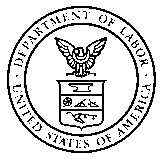 Bureau of Labor Statistics                                                                                                                 Local Area Unemployment Statistics ProgramRequest for Atypical or Exception Treatment_____________________________________________________________________________________________This report is authorized by law 29 U.S.C.  Your voluntary cooperation is needed to make the results of this survey comprehensive, accurate, and timely.  We estimate that it will take an average of 2 hours to complete this form.  If you have any comments regarding these estimates, send them to the Bureau of Labor Statistics, Division of Local Area Unemployment Statistics (1220-0017), 2 Massachusetts Ave., NE, Washington, DC 20212O.M.B. 1220-0017Approval expires XX/XX/XXXXPersons are not required to respond unless this form displays a currently valid OMB control number._____________________________________________________________________________________________________________________1.  State                                                                            2.  Area                                        3.  Date       ________________________________________________________________________________________________________4.  Nature of Request                                              5.  Series Affected                                       6.  Time Period Affected  Atypical       Exception                                 Employment    Unemployment________________________________________________________________________________________________________Estimating Problem and Recommended Action (Attach additional sheets and corroborative material as necessary.)Submitted by:      					Title:      ________________________________________________________________________________________________________BLS ActionType of RequestRoutine Requests    NonroutineAction  Regional Office Approved  Regional Office Approved as Modified  Regional Office DisapprovedName: ________________________  Title _________________  National Office Reviewed and Approved  National Office Reviewed and DisapprovedName:                                             Title      ________________________________________________________________________________________________________Comments        	                                                                                                                                                                      LAUS-15 